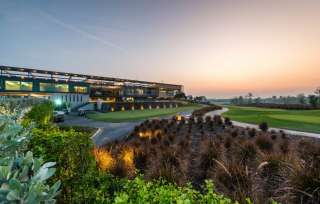 Golf Tour Package Itinerary for the Bangkok - Phuket (2-Destination) Golf PackageThis golf tour package can be customized according to your preferences.Day 1 - Arrival Arrival at Bangkok airport and transfer to hotel.Day 2 - Golf at Alpine Golf and Sports Club
Golf at Alpine Golf and Sports Club (site of Tiger Woods' 2000 Asian Tour win). 

Day 3 - Golf at The Royal Gems Golf City (Dream Arena Course)
Golf at The Royal Gems Golf City (Dream Arena Course) (Augusta comes to Bangkok at Asia's first & only replica course). 

Day 4 - Transfer to Phuket Transfer to Bangkok airport for domestic flight to Phuket.
Arrival in Phuket and transfer to hotel.Day 5 - Golf at Loch Palm Golf Club
Golf at Loch Palm Golf Club (a local long-time favorite for its unique, fun & fair design). 

Day 6 - Golf at Laguna Phuket Golf Club
Golf at Laguna Phuket Golf Club (redesigned resort course, host of 2009 Thailand Open, is best manicured Phuket course). 

Day 7 - Golf at Blue Canyon Country Club, Lakes Course
Golf at Blue Canyon Country Club, Lakes Course (excellent layout with the best finishing holes in Phuket). 

Day 8 - Golf at Red Mountain Golf Club
Golf at Red Mountain Golf Club (Phuket's most exciting course; dramatic scenery and great golf). 

Day 9 - Departure Transfer to Phuket airport for departure.Start Location : BangkokTour Length : 9 Days (Length can be adjusted)Price from : 38,500Inclusions :All accommodationsDaily breakfastAll green fees1 caddie per golfer at each golf courseAll airport, land, and golf course transfersTransfers by Private VIP high roof touring van or equivalentLocal knowledge, expertise, suggestions, and support throughout trip24/7 golf hotline staffed by knowledgeable service personnelAll taxes and service chargesExclusions :International airfarePersonal items, drinks, and gratuitiesRecommended Hotels :4 Star Dusit D2 Phuket Resort4 Star Park Plaza Bangkok Soi 185 Star Hyatt Regency Phuket Resort5 Star Sofitel Bangkok SukhumvitWe have a wide range of 3 - 5 star hotels available. To meet your preferences and budget please contact us for further information.Extra Info : Inquire about FREE Bangkok shopping tour including world's largest golf mall.